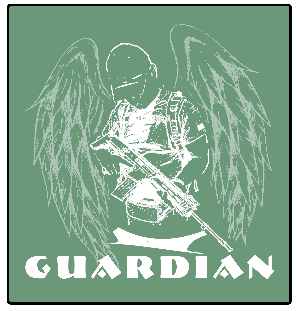 	Fundacja GUARDIAN
Klub Strzelecki
w Białej PodlaskiejRegulamin zawodów strzeleckich z kalendarza LZSS
3GUN GUARDIAN CUP IIIw dniu 11 czerwca 2017r.I.Organizatorzy:Fundacja GUARDIAN Biała Podlaska we współpracy z Tactical Team’45
II.Cel zawodów:  Popularyzacja i promocja strzelectwa sportowego,  Rywalizacja sportowa,  Integracja środowisk strzeleckich z różnych klubów.  Uzyskanie pamiątkowych pucharów,   Doskonalenie umiejętności strzeleckich w społeczeństwie, III. Termin i miejsce zawodów:11 czerwca 2017r, godz. 9.00Strzelnica Fundacji Guardian (teren lotniska w Białej Podlaskiej)IV. Zawody otwarte dla:członków klubów strzeleckich posiadających licencje strzeleckie lub patenty strzeleckie.
 V. Zasady finansowania:Warunkiem uczestnictwa jest uiszczenie opłaty startowej w dniu zawodów oraz dodatkowej opłaty w przypadku korzystania z amunicji organizatora.
1. osoby posiadające własną broń i amunicję – wpisowe 120zł
2. osoby korzystające z broni i amunicji organizatorów – 130złAmunicja:
pistolet – 50szt. – 50zł
karabin – 40szt. – 50zł
strzelba – 26szt. – 30złVI. Konkurencje w strzelaniu do tarcz oraz celów reaktywnych w kategorii standard i open bez podziału zawodników ze względu na wiek.a) Klasa OPEN – otwarta klasa sprzętowa, nieograniczona ilość amunicji (możliwe dostrzeliwanie), dozwolone korzystanie z celowników optycznych i optoelektronicznych bez powiększenia (x1) – Amunicja własna
b) Klasa STANDARD – broń bez przyrządów optycznych i optoelektronicznych. Dozwolone wyłącznie mechaniczne przyrządy celownicze. Strzelanie na określoną ilość strzałów (bez dostrzeliwania) 1. Pistolet centralnego zapłonu – 50 strzałów2. Karabin centralnego zapłonu – 40 strzałów3. Strzelba gładkolufowa – 26 strzałów

Stanowiska:
1. Alamo - strzelba gładkolufowa 12, pistolet 10,
2. Bravo – karabin 14, strzelba 4, pistolet 14,3. Kilo 1 - pistolet 10, karabin 6,4. Kilo 2 - pistolet 6, karabin 10,5. Zulu lewy - pistolet 5, karabin 5, strzelba 5,6. Zulu prawy - pistolet 5, karabin 5, strzelba 5,VII. Nagrody i wyróżnienia.a) Puchary za zajęcie miejsc 1, 2 i 3 w klasyfikacji łącznej pistolet, karabin, strzelba gładkolufowa - kategoria Standard.b) Puchary za zajęcie miejsc 1, 2 i 3 w klasyfikacji łącznej pistolet, karabin, strzelba gładkolufowa - kategoria Open.VIII. Sprawy organizacyjne:Uczestnictwo należy zgłaszać pocztą elektroniczną na e-mail: guardian@guardian.mil.pllub w dniu rozgrywania konkurencji w biurze zawodów.IX. Zawody zostaną przeprowadzone w oparciu o niniejszy regulamin oraz zasady bezpieczeństwa..

Ochronniki słuchu i oczu obowiązują wszystkich zawodników. (zapewniają organizatorzy)Każdy zawodnik ma obowiązek zapoznać się regulaminem strzelnicy i bezwzględnie go przestrzegać. Wszystkie sprawy nie ujęte w regulaminie zostanąprzedstawione podczas otwarcia zawodów. Wszelkie spory rozstrzygają sędziowie, decyzja głównego sędziego jest nieodwołalna. Serdecznie zapraszamy
Fundacja Guardian